De financiële bijdrage die een multifunctioneel centrum (MFC) moet aanrekenen aan haar gebruikers wordt geregeld in het besluit van de Vlaamse Regering van 26 februari 2016 houdende erkenning en subsidiëring van multifunctionele centra voor minderjarige personen met een handicap (BVR MFC).De Vlaamse regering besliste op 16 september 2022 tot aanpassing van de bijdrageregeling MFC, die in deze infonota wordt verduidelijkt. De aanpassing gaat nog niet onmiddellijk in, maar treedt in werking op de eerste dag van de tweede maand die volgt op de maand waarin dit besluit in het Belgisch Staatsblad is bekendgemaakt. Van zodra het aangepaste BVR MFC is gepubliceerd wordt u hiervan op de hoogte gebracht.Bijdrageregeling gebruikers -21 jaarVoor gebruikers tot 21 jaar wordt de maximaal te innen bijdrage momenteel op maandbasis afgetopt op inregelgeving omschreven onderdelen van het Groeipakket; namelijk basisbedrag, eventueleleeftijdstoeslag en zorgtoeslag voor kinderen met een specifieke ondersteuningsbehoefte.Gebruikers ouder dan 21 jaar volgen een andere bijdrageregeling met andere inkomensgerelateerdeaftoppingsregels en hogere bijdragen op dagbasis (zie verder).Jongvolwassenen kunnen vanaf 18 jaar - voorheen 21 jaar - een inkomensvervangende tegemoetkoming (IVT) en/of integratie tegemoetkoming (IT) aanvragen en verkrijgen via de FOD Sociale Zekerheid, directoraat-generaal personen met een handicap. De Vlaamse regering besliste eerder dat men rechthebbende blijft op het Groeipakket, maar koppelde hieraan een cumulverbod met de zorgtoeslag voor kinderen met specifieke ondersteuningsbehoeften.Deze samenhang maakt dat deze jongvolwassenen een lager bedrag Groeipakket ontvangen doorhet cumulverbod met de zorgtoeslag voor kinderen met specifieke ondersteuningsbehoeften.Aangezien de te innen bijdrage op maandbasis moet worden afgetopt op de in regelgeving omschreven onderdelen van het Groeipakket; namelijk basisbedrag, eventuele leeftijdstoeslag en zorgtoeslag voor kinderen met een specifieke ondersteuningsbehoefte, daalt mogelijks de maximaal te betalen bijdrage opmaandbasis indien men één van deze delen van het Groeipakket niet meer ontvangt. Anderzijdsontvangen deze jongvolwassenen - in combinatie met resterende onderdelen van het Groeipakket -wel een IVT en/of IT via de federale overheid.Op deze manier ontstaat een ongelijkheid in de te innen bijdrage tussen jongvolwassenen (tot 21 jaar) die geen IT en/of IVT aanvragen of ontvangen en de jongvolwassenen die dat wel doen. De regelgeving m.b.t. de MFC werd aangepast zodat er een gelijkaardige benadering is tussen jongvolwassenen uit de leeftijdsgroep van 18 tot 21 jaar die enkel Groeipakket ontvangen en deze die het Groeipakket combineren met een IVT en/of IT. In de aftoppingsregels op maandbasis wordt in het aangepaste BVR MFC voor de rechthebbenden op Groeipakket tot 21 jaar ook een eventuele ontvangen IVT en/of IT mee opgenomen. De IVT en/of IT neemt dan in de aftoppingsregels de plaats in van de weggevallen zorgtoeslag voor kinderen met specifieke ondersteuningsbehoeften.Samengevat dient de bijdrage op maandbasis voor -21-jarigen die recht hebben op Groeipakket worden afgetopt door de volgende onderdelen op te tellen:basisbedrag Groeipakket,  eventuele leeftijdstoeslag Groeipakkettoeslag voor kinderen met specifieke ondersteuningsbehoeften (Groeipakket) of inkomensvervangende en/of integratietegemoetkomingAnders dan bij Groeipakket zal het MFC bij verblijf niet vooraf beschikken over 2/3e van de inkomensvervangende en/of integratietegemoetkoming. Deze wordt volledig uitbetaald aan de rechthebbende.De andere aftoppings- en corrigerende regels op dag- en maandbasis blijven behouden, weliswaar met een eventuele IVT en/of IT inbegrepen.Voor een gebruiker (tot 21 jaar) die geen recht heeft op Groeipakket wijzigt er niets in de bijdrageregeling MFC. Indien het inkomen die de persoon met een handicap of zijn/haar ouders ontvangen hoger is dan een inkomensveranderlijke grens, wordt de te innen bijdrage per dag niet afgetopt op maandbasis. Indien het inkomen onder deze grens ligt mag het MFC geen bijdrage vragen.Om de administratieve belasting voor de MFC en gezinnen te vermijden gaat de regeling niet in met terugwerkende kracht. In eventuele automatische facturatiesystemen zullen de nodige aanpassingen moeten worden doorgevoerd.Bijdrageregeling gebruikers + 21 jaarWat betreft de bijdrageregeling voor gebruikers ouder dan 21 jaar die voldoen aan de voorwaarden om de ondersteuning via een MFC te verlengen wijzigt er eveneens niets.Meer informatieMeer informatie over de bijdrageregeling kan u terugvinden op de webpagina voor professionelen. Deze webpagina's zullen na publicatie van het gewijzigde BVR MFC aangepast worden aan de nieuwe regelgeving.James Van CasterenAdministrateur-generaal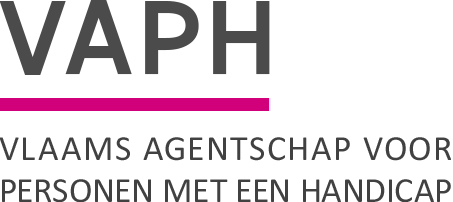 ZenithgebouwKoning Albert II-laan 37
1030 BRUSSELwww.vaph.beINFONOTAZenithgebouwKoning Albert II-laan 37
1030 BRUSSELwww.vaph.beAan: multifunctionele centra (MFC)ZenithgebouwKoning Albert II-laan 37
1030 BRUSSELwww.vaph.be22/09/2022ZenithgebouwKoning Albert II-laan 37
1030 BRUSSELwww.vaph.beINF/22/39ContactpersoonLander HuygensE-mailclientregistratie@vaph.beTelefoonBijlagenAanpassing bijdrageregeling MFCAanpassing bijdrageregeling MFC